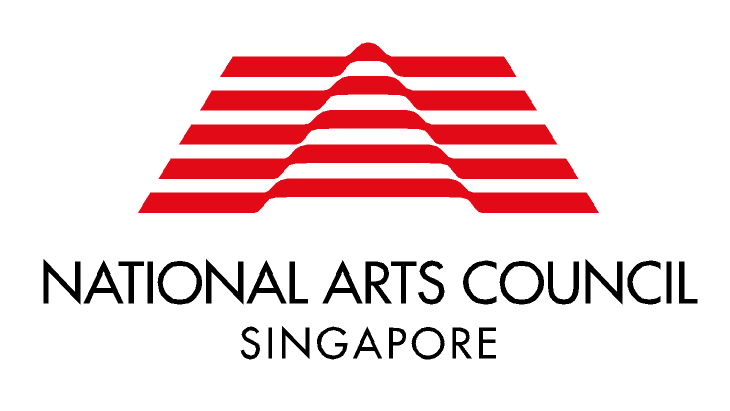 Production Grant Self-Evaluation ReportWhen your project is completed, we would like you to share your evaluation and reflections on your project with us. Please attach any:Photos/ recordingsPublicity material usedMedia clippings/press reviews, if availableDigital indicators for projects involving digital elements (if applicable)Please see Annex A for guidance on the following digital indicators. Please report the figures that are relevant for your project.We would like to hear your reflections on your overall project experience. You may use the following questions as a guide.For grants applied through the OurSG Grants PortalPlease log onto the OurSG Grants Portal (OSG) to submit your Self-Evaluation Report and Financial Report (i.e. the budget form submitted as part of the grant application, with actual income and expenditure reflected). To help you navigate the portal, you may refer to the user guide uploaded at https://www.nac.gov.sg/support/funding-and-schemes/production-grant/overviewAnnex ADigital IndicatorsPlease track and report the following digital indicators for the relevant platforms and based on what is available to you. Apart from Reach, Engagement provides further insights into the programme’s resonance with your viewers or audiences. The number of Content Pieces is important for us to understand how many people have been reached and engaged across the quantity of unique content available online.  NAC also hopes to find out the language (for verbal/textually-conveyed programmes) used across content pieces, as this informs us that there is a pool of arts content across different languages available to multi-lingual viewers.For the following digital indicators, please refer to Annex B for the guiding principles that should support your counting and tracking. Annex BGuiding principles for reporting digital indicatorsOther examples of digital platforms include: Sound CloudZoomTik TokDate of Submission Date of Submission Date of Submission Applicant Name Project Title Project Title Venue(s) (if applicable)Project Dates   Start Venue(s) (if applicable)Project Dates   End   For Performances / ExhibitionsActualNumber of Performances / Exhibition DaysTotal AttendanceNumber of Tickets sold (if applicable)Percentage House (if applicable)Number of New Works created (if applicable)Number of Volunteers engaged (if applicable)For Block Publishing ProjectsNumber of Copies producedNumber of Copies soldNumber of New Works created (if applicable)Number of Volunteers engaged (if applicable)For Other Activities (e.g. Conferences)Number of ActivitiesTotal AttendanceTotal Number of Participants (if applicable)Number of Tickets Sold (if applicable)Number of New Works created (if applicable)Number of Volunteers engaged (if applicable)For International ActivitiesNumber of Cities visitedNumber of Tickets sold (if applicable)Percentage House (if applicable)Key Digital IndicatorsActualA. Reach on Websites/Mobile ApplicationB. Reach on Social Media & Audio-Video PlatformsB. Reach on Social Media & Audio-Video Platformsi. Social Media (including video conferencing platforms e.g. Zoom attendees)ii. Video Platforms iii. Audio PlatformC. Engagement on Social Media PlatformsC. Engagement on Social Media Platformsi. Total sum of reactions (including likes), shares, commentsii Engagement Rate (Ci divide by A+Bi)D.Total no. of pieces of content published/postedD.Total no. of pieces of content published/postedi. Unique number of contentii. E-publications (Published)iii. E-publications (Sold/loan/downloaded)Iv Number of pieces of content by language (if applicable)☐English (____)	☐Chinese / Dialects (____)☐Malay (____)	☐Tamil / Non-Tamil Indian languages (____)☐Multi-lingual (____)☐N.A.Total Reach (A +Bi)Total Consumption (A+ Bii + Biii + Diii)Artistic aspirationsHow well have you achieved the artistic goals set out in your plan? Is the work/result as you have envisioned? What is your assessment of the quality of the work produced? Public engagementWhat was the audience feedback to your work? What worked and what didn’t when it came to your public engagement strategies? Were your marketing channels effective? What could have been done better? [Please include press reviews and/or audience feedback]Production processArtistic development:How has the work contributed to your development as an artist/organisation? What are some discoveries and new methodologies that have emerged as a result of this process? What challenges did you meet along the way, and how did you overcome them? Did you make use of external consultation in the course of your project, and was it useful? Project execution:Was the project well-executed: on-time, within budget? What were some key learning points that you can apply to your next project? Feedback on the GrantAre there any areas in which NAC can do better to support your production process? Digital PlatformsKey digital indicators (platforms listed are commonly-used platforms, and are non-exhaustive examples, please refer to the Annex B for other examples)Key digital indicators (platforms listed are commonly-used platforms, and are non-exhaustive examples, please refer to the Annex B for other examples)Key digital indicators (platforms listed are commonly-used platforms, and are non-exhaustive examples, please refer to the Annex B for other examples)Key digital indicators (platforms listed are commonly-used platforms, and are non-exhaustive examples, please refer to the Annex B for other examples)Key digital indicators (platforms listed are commonly-used platforms, and are non-exhaustive examples, please refer to the Annex B for other examples)Key digital indicators (platforms listed are commonly-used platforms, and are non-exhaustive examples, please refer to the Annex B for other examples)Key digital indicators (platforms listed are commonly-used platforms, and are non-exhaustive examples, please refer to the Annex B for other examples)Key digital indicators (platforms listed are commonly-used platforms, and are non-exhaustive examples, please refer to the Annex B for other examples)Key digital indicators (platforms listed are commonly-used platforms, and are non-exhaustive examples, please refer to the Annex B for other examples)A. Reach on Websites / Mobile Applications [extract from Google Analytics]A. Reach on Websites / Mobile Applications [extract from Google Analytics]A. Reach on Websites / Mobile Applications [extract from Google Analytics]A. Reach on Websites / Mobile Applications [extract from Google Analytics]A. Reach on Websites / Mobile Applications [extract from Google Analytics]A. Reach on Websites / Mobile Applications [extract from Google Analytics]A. Reach on Websites / Mobile Applications [extract from Google Analytics]A. Reach on Websites / Mobile Applications [extract from Google Analytics]A. Reach on Websites / Mobile Applications [extract from Google Analytics]A. Reach on Websites / Mobile Applications [extract from Google Analytics]Websites/Mobile ApplicationsUnique metrics- [For Microsites]                                                    Website/Application Visitors i.e. Total Users (unique)Unique metrics- [For Microsites]                                                    Website/Application Visitors i.e. Total Users (unique)Unique metrics- [For Microsites]                                                    Website/Application Visitors i.e. Total Users (unique)OR- [For sub-pages within main website] Unique Page Views on the page that the content is natively hosted- [For sub-pages within main website] Unique Page Views on the page that the content is natively hosted- [For sub-pages within main website] Unique Page Views on the page that the content is natively hosted- [For sub-pages within main website] Unique Page Views on the page that the content is natively hosted- [For sub-pages within main website] Unique Page Views on the page that the content is natively hostedB. Reach on Social Media & Audio-Video Platforms [extract from analytics or insights of the respective platforms]B. Reach on Social Media & Audio-Video Platforms [extract from analytics or insights of the respective platforms]B. Reach on Social Media & Audio-Video Platforms [extract from analytics or insights of the respective platforms]B. Reach on Social Media & Audio-Video Platforms [extract from analytics or insights of the respective platforms]B. Reach on Social Media & Audio-Video Platforms [extract from analytics or insights of the respective platforms]B. Reach on Social Media & Audio-Video Platforms [extract from analytics or insights of the respective platforms]B. Reach on Social Media & Audio-Video Platforms [extract from analytics or insights of the respective platforms]B. Reach on Social Media & Audio-Video Platforms [extract from analytics or insights of the respective platforms]B. Reach on Social Media & Audio-Video Platforms [extract from analytics or insights of the respective platforms]B. Reach on Social Media & Audio-Video Platforms [extract from analytics or insights of the respective platforms]Bi. Social media (including video conferencing platforms e.g. Zoom attendees)Unique metricsFacebook Reach (unique)Instagram Reach (unique)Unique metricsFacebook Reach (unique)Instagram Reach (unique)Youtube unique viewers, min. 30 sec duration (unique)Bigo Live livestream viewers, note: user must note down viewership at the end of each livestream (unique)Youtube unique viewers, min. 30 sec duration (unique)Bigo Live livestream viewers, note: user must note down viewership at the end of each livestream (unique)Youtube unique viewers, min. 30 sec duration (unique)Bigo Live livestream viewers, note: user must note down viewership at the end of each livestream (unique)Youtube unique viewers, min. 30 sec duration (unique)Bigo Live livestream viewers, note: user must note down viewership at the end of each livestream (unique)Youtube unique viewers, min. 30 sec duration (unique)Bigo Live livestream viewers, note: user must note down viewership at the end of each livestream (unique)Youtube unique viewers, min. 30 sec duration (unique)Bigo Live livestream viewers, note: user must note down viewership at the end of each livestream (unique)Youtube unique viewers, min. 30 sec duration (unique)Bigo Live livestream viewers, note: user must note down viewership at the end of each livestream (unique)Bii. Video platforms Non-unique metricsFacebook views (non-unique)Instagram views (non-unique)Non-unique metricsFacebook views (non-unique)Instagram views (non-unique)Youtube views (non-unique)Vimeo Views/Plays (non-unique)Youtube views (non-unique)Vimeo Views/Plays (non-unique)Youtube views (non-unique)Vimeo Views/Plays (non-unique)Youtube views (non-unique)Vimeo Views/Plays (non-unique)Youtube views (non-unique)Vimeo Views/Plays (non-unique)Youtube views (non-unique)Vimeo Views/Plays (non-unique)Youtube views (non-unique)Vimeo Views/Plays (non-unique)Biii. Audio platformsNon-unique metricsSpotify Plays/Streams – min. 30 sec (non-unique)Non-unique metricsSpotify Plays/Streams – min. 30 sec (non-unique)Apple Music Plays – min. 30 sec (non-unique)Apple Music Plays – min. 30 sec (non-unique)Apple Music Plays – min. 30 sec (non-unique)Apple Music Plays – min. 30 sec (non-unique)Google Play Plays – min. 20 sec  (non-unique)Google Play Plays – min. 20 sec  (non-unique)Google Play Plays – min. 20 sec  (non-unique)C. Engagement on Social Media Platforms [extract from analytics or insights of the respective platforms]C. Engagement on Social Media Platforms [extract from analytics or insights of the respective platforms]C. Engagement on Social Media Platforms [extract from analytics or insights of the respective platforms]C. Engagement on Social Media Platforms [extract from analytics or insights of the respective platforms]C. Engagement on Social Media Platforms [extract from analytics or insights of the respective platforms]C. Engagement on Social Media Platforms [extract from analytics or insights of the respective platforms]C. Engagement on Social Media Platforms [extract from analytics or insights of the respective platforms]C. Engagement on Social Media Platforms [extract from analytics or insights of the respective platforms]C. Engagement on Social Media Platforms [extract from analytics or insights of the respective platforms]C. Engagement on Social Media Platforms [extract from analytics or insights of the respective platforms]Ci. Social Media Engagement Total no. engagements is the sum of reactions (incl likes), shares, comments (to measure resonance with content)Total no. engagements is the sum of reactions (incl likes), shares, comments (to measure resonance with content)Total no. engagements is the sum of reactions (incl likes), shares, comments (to measure resonance with content)Total no. engagements is the sum of reactions (incl likes), shares, comments (to measure resonance with content)Total no. engagements is the sum of reactions (incl likes), shares, comments (to measure resonance with content)Total no. engagements is the sum of reactions (incl likes), shares, comments (to measure resonance with content)Total no. engagements is the sum of reactions (incl likes), shares, comments (to measure resonance with content)Total no. engagements is the sum of reactions (incl likes), shares, comments (to measure resonance with content)Total no. engagements is the sum of reactions (incl likes), shares, comments (to measure resonance with content)Cii. Social Media Engagement RateTotal Engagements divide by Total ReachTotal Engagements divide by Total ReachTotal Engagements divide by Total ReachTotal Engagements divide by Total ReachTotal Engagements divide by Total ReachTotal Engagements divide by Total ReachTotal Engagements divide by Total ReachTotal Engagements divide by Total ReachTotal Engagements divide by Total ReachD. Total no. of pieces of content published / posted (D + Dii)D. Total no. of pieces of content published / posted (D + Dii)D. Total no. of pieces of content published / posted (D + Dii)D. Total no. of pieces of content published / posted (D + Dii)D. Total no. of pieces of content published / posted (D + Dii)D. Total no. of pieces of content published / posted (D + Dii)D. Total no. of pieces of content published / posted (D + Dii)D. Total no. of pieces of content published / posted (D + Dii)D. Total no. of pieces of content published / posted (D + Dii)D. Total no. of pieces of content published / posted (D + Dii)D. Unique content E.g. a series of 4 videos or 4 songs = 4 unique content piecesE.g. 1 video, 2 versions (Eng & Mandarin) = 2 unique content piecesE.g. a series of 4 videos or 4 songs = 4 unique content piecesE.g. 1 video, 2 versions (Eng & Mandarin) = 2 unique content piecesE.g. a series of 4 videos or 4 songs = 4 unique content piecesE.g. 1 video, 2 versions (Eng & Mandarin) = 2 unique content piecesE.g. a series of 4 videos or 4 songs = 4 unique content piecesE.g. 1 video, 2 versions (Eng & Mandarin) = 2 unique content piecesE.g. a series of 4 videos or 4 songs = 4 unique content piecesE.g. 1 video, 2 versions (Eng & Mandarin) = 2 unique content piecesE.g. a series of 4 videos or 4 songs = 4 unique content piecesE.g. 1 video, 2 versions (Eng & Mandarin) = 2 unique content piecesE.g. a series of 4 videos or 4 songs = 4 unique content piecesE.g. 1 video, 2 versions (Eng & Mandarin) = 2 unique content piecesE.g. a series of 4 videos or 4 songs = 4 unique content piecesE.g. 1 video, 2 versions (Eng & Mandarin) = 2 unique content piecesE.g. a series of 4 videos or 4 songs = 4 unique content piecesE.g. 1 video, 2 versions (Eng & Mandarin) = 2 unique content piecesDii. E-pubs (published)Diii. E-pubs (sold/loaned/downloaded)Diii. E-pubs (sold/loaned/downloaded)Diii. E-pubs (sold/loaned/downloaded)Diii. E-pubs (sold/loaned/downloaded)Diii. E-pubs (sold/loaned/downloaded)Diii. E-pubs (sold/loaned/downloaded)Diii. E-pubs (sold/loaned/downloaded)Diii. E-pubs (sold/loaned/downloaded)Diii. E-pubs (sold/loaned/downloaded)Div. # of pieces of content by language English _____Chinese/ Dialects _____Chinese/ Dialects _____Malay _____Malay _____Tamil/ Non-Indian Tamil Languages _____Tamil/ Non-Indian Tamil Languages _____Multi-lingual _____NA E. Total Reach (Unique)A + BiA + BiA + BiA + BiA + BiA + BiA + BiA + BiA + BiF. Total Consumption (Non-unique)A + Bii + Biii + DiiiA + Bii + Biii + DiiiA + Bii + Biii + DiiiA + Bii + Biii + DiiiA + Bii + Biii + DiiiA + Bii + Biii + DiiiA + Bii + Biii + DiiiA + Bii + Biii + DiiiA + Bii + Biii + DiiiAt which point should you extract the digital indicators for reporting?At which point should you extract the digital indicators for reporting?At which point should you extract the digital indicators for reporting?Online content with an expiry datee.g. pre-recorded performance online from 1-10May, taken down/deleted after 10 MayOnline content with an expiry datee.g. pre-recorded performance online from 1-10May, taken down/deleted after 10 MayFrom publish date to programme’s end point or reporting deadline, whichever is earlierAll other online content that will be posted/published online for eternityAll other online content that will be posted/published online for eternityFrom publish date to reporting point/reporting deadlineOther Important guidelines to note when counting digital indicatorsOther Important guidelines to note when counting digital indicatorsOther Important guidelines to note when counting digital indicatorsReport for applicable platformsReporting should be done for the applicable platforms only, and as long as the digital indicators are available to the grant recipient / partner. NAC notes that free/personal vs business/premium accounts on various online platforms will offer varying access to digital indicators. Reporting should be done for the applicable platforms only, and as long as the digital indicators are available to the grant recipient / partner. NAC notes that free/personal vs business/premium accounts on various online platforms will offer varying access to digital indicators. Paid & Organic postsFor all social media platforms, to track both paid & organic posts. There is no need to differentiate between both types of posts for reporting purposes.For all social media platforms, to track both paid & organic posts. There is no need to differentiate between both types of posts for reporting purposes.Embedded contentFor audio-video content embedded in websites, digital indicators to be tracked from the original source where the content is hosted, and not double counted to include website visitor/unique page views e.g. if a Youtube video is embedded on website, track digital indicators from Youtube only.For audio-video content embedded in websites, digital indicators to be tracked from the original source where the content is hosted, and not double counted to include website visitor/unique page views e.g. if a Youtube video is embedded on website, track digital indicators from Youtube only.Content on multiple platformsIf the same piece of content is hosted on multiple platforms (e.g. on FB, IG & YT), digital indicators should be counted across all platforms where content is hosted, but note point 2d about embedded content.If the same piece of content is hosted on multiple platforms (e.g. on FB, IG & YT), digital indicators should be counted across all platforms where content is hosted, but note point 2d about embedded content.